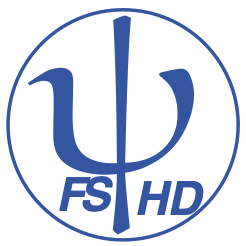 Protokoll zur ONLINE Fachschafts-Vollversammlungder Studienfachschaft Psychologieam 01.02.2021Sitzungsleitung:  SophiaProtokoll: RiekeAnwesend: Aaron, Aki, Antonia D., Antonia E., Carlotta, Emily B., Franzi S., Georg, Jakob, Karolin, Kim, Laurids, Leonie, Luise, Marie, Miriam, Nina, Nora, Ronja, Sophia, Steffen, Tamara, Moritz, Rieke Gäste:  -Tagesordnung TOP 1 Begrüßung und Eröffnung der SitzungDie Sitzungsleitung begrüßt alle Anwesenden und erklärt damit die heutige Sitzung der Fachschafts-Vollversammlung um 18:07 Uhr für eröffnet.TOP 2 Feststellung der Anwesenden & Feststellung der BeschlussfähigkeitDie Sitzungsleitung bittet alle Anwesenden reihum ihre Namen für das Protokoll zu nennen. Es sind 24 stimmberechtigte Vertreter der Studienfachschaft Psychologie und 0 Gäste ohne Stimmrecht anwesend.Damit ist die Mindestzahl von 8 stimmberechtigten Vertretern aus der Studienfachschaft Psychologie erfüllt und die Fachschafts-Vollversammlung ist gemäß der Satzung beschlussfähig.TOP 3 Annahme des Protokolls der letzten SitzungDie Sitzungsleitung fragt die Anwesenden, ob es Anträge oder Änderungsvorschläge an dem Protokoll der letzten Sitzung der Fachschafts-Vollversammlung vom 25.01.21. Das Protokoll wird angenommen mit 18 Annahmen und 6 Enthaltungen. TOP 4 Festlegung der TagesordnungDie Sitzungsleitung bittet alle Anwesenden um Beiträge zur Tagesordnung. Die folgenden Punkte werden auf die Tagesordnung genommen:MastertestFakRatAnfragen SRHStudiengangsreformTOP 5 MastertestTOP 6 FakRatTOP 7 Anfragen SRHTOP 8 StudiengangsreformTOP 9 Bestimmung der Sitzungsleitung für die nächste FS-VollversammlungDa keine weiteren Tagesordnungspunkte vorliegen, erklärt die Sitzungsleitung die Fachschafts-Vollversammlung um 18:42 Uhr für beendet.Die nächste Fachschafts-Sitzung wird am 08.02.21 um 18:00 Uhr per StuRa-Konf stattfinden.Sitzungsleitung:  MiriamProtokoll: EmilyAnliegenUpdateUpdateFreitag Treffen mit Auswahlkommission, Franzi und Marie machen Vorschläge für Vorgehen in diesem JahrPräferenz der FS ist Präsenzveranstaltung, aufgeteilt auf 2 Tage (getrennt für DCP- und OBAC-Schwerpunkte)Auswahlkommission sieht hier aber Schwierigkeiten wegen benötigtem Aufsichtspersonal etc.Überlegung: freiwillige Helfer aus Reihen der Studis? Ggf. mit Aufwandsentschädigung
anonyme Umfrage, wer zum Helfen bereit wäre: 12 ja, 2 nein, 6 VielleichtOnline-Durchführung klingt nach einfacher Umsetzung, allerdings sind da eventuell rechtliche Hürden zu erwarten, daher unwahrscheinlichste Variante aus unserer SichtEvtl. auch denkbar als Übergangslösung: zusätzliches Kriterium gewisser Leistungspunkte (z.B. Kombination EMPRA, Diagnostik,…) für Zusatzpunkte und frühzeitige öffentliche Kommunikation, um auch Bachelorstudierenden anderer Universitäten die Chance zu geben, entsprechend gezielt zu wählenAllgemeine Forderung nach transparenter Kommunikation der Punktevergabe: Wie viele Punkte gibt es genau für welche Zusatzkriterien wie z.B. HiWi-Job, Fachschaftsengagement, …Wer weitere Ideen hat, kann die gern über Slack o.ä. an Franzi S. und Marie sendenBesuch der Infoveranstaltung zum Thema rechtliche Umstände von Online-Klausuren: Rieke kann von 19.00 bis 19-45 Uhr teilnehmen, danach nehmen andere teil um ein gemeinsames Protokoll zu erstellenFreitag Treffen mit Auswahlkommission, Franzi und Marie machen Vorschläge für Vorgehen in diesem JahrPräferenz der FS ist Präsenzveranstaltung, aufgeteilt auf 2 Tage (getrennt für DCP- und OBAC-Schwerpunkte)Auswahlkommission sieht hier aber Schwierigkeiten wegen benötigtem Aufsichtspersonal etc.Überlegung: freiwillige Helfer aus Reihen der Studis? Ggf. mit Aufwandsentschädigung
anonyme Umfrage, wer zum Helfen bereit wäre: 12 ja, 2 nein, 6 VielleichtOnline-Durchführung klingt nach einfacher Umsetzung, allerdings sind da eventuell rechtliche Hürden zu erwarten, daher unwahrscheinlichste Variante aus unserer SichtEvtl. auch denkbar als Übergangslösung: zusätzliches Kriterium gewisser Leistungspunkte (z.B. Kombination EMPRA, Diagnostik,…) für Zusatzpunkte und frühzeitige öffentliche Kommunikation, um auch Bachelorstudierenden anderer Universitäten die Chance zu geben, entsprechend gezielt zu wählenAllgemeine Forderung nach transparenter Kommunikation der Punktevergabe: Wie viele Punkte gibt es genau für welche Zusatzkriterien wie z.B. HiWi-Job, Fachschaftsengagement, …Wer weitere Ideen hat, kann die gern über Slack o.ä. an Franzi S. und Marie sendenBesuch der Infoveranstaltung zum Thema rechtliche Umstände von Online-Klausuren: Rieke kann von 19.00 bis 19-45 Uhr teilnehmen, danach nehmen andere teil um ein gemeinsames Protokoll zu erstellenAufgaben & ZuständigeWeitere Ideen oder Anliegen an Franzi S. und MariealleAnliegenInfos aus der letzten FakRats-SitzungInfos aus der letzten FakRats-SitzungWegen geheimer Sitzung können kaum Infos weitergegeben werdenGleichstellungsbüro bietet Kinderbetreuung in Prüfungsphase anmündliche Prüfungen:
Aufzeichnung ist nicht gestattetHeiConf ist primäre PlattformPräsenzklausuren mit aktueller Genehmigung finden auch sicher stattStart des Wintersemesters noch unklar, geplant für 18.10.Vorschlag für nächste*n Dekan*in (Nachfolge Hrn. Hagemann) aus der EthnologieWegen geheimer Sitzung können kaum Infos weitergegeben werdenGleichstellungsbüro bietet Kinderbetreuung in Prüfungsphase anmündliche Prüfungen:
Aufzeichnung ist nicht gestattetHeiConf ist primäre PlattformPräsenzklausuren mit aktueller Genehmigung finden auch sicher stattStart des Wintersemesters noch unklar, geplant für 18.10.Vorschlag für nächste*n Dekan*in (Nachfolge Hrn. Hagemann) aus der EthnologieAufgaben & ZuständigeInfos dazu ins KurzprotokollMiriamAnliegenMiriam berichtetMiriam berichtetInteresse an gemeinsamem Krimidinner? Ja gerne, aber sollte nicht das geplante institutsweite Vernetzungsevent ersetzenNachfrage zum aktuellen Stand Nachqualifizierung Master
 Steffen geht darauf im nächsten TOP einInteresse an gemeinsamem Krimidinner? Ja gerne, aber sollte nicht das geplante institutsweite Vernetzungsevent ersetzenNachfrage zum aktuellen Stand Nachqualifizierung Master
 Steffen geht darauf im nächsten TOP einAufgaben & ZuständigeZusage an SRHVermittlung zwischen SRH und SteffenMiriamAnliegenEinführung neuer Bachelorstudiengang und NachqualifikationsangeboteEinführung neuer Bachelorstudiengang und NachqualifikationsangeboteWann und für wen es Nachqualifikationsangebote gibt, ist noch unklarLetzte Woche Donnerstag Verhandlungen mit dem Land, dazu kurzfristige Versendung einer Stellungnahme der Fachschaften an das WissenschaftsministeriumFrau Spinath hat Ergebnis der Verhandlung weitergegeben:
leider war Verhandlung nicht so ergiebig wie erhofft
Thema liegt gerade bei Finanzministerium
Idee, dass wir Studis es in den nächsten Tagen in die Öffentlichkeit tragen, um Sichtbarkeit zu erhöhen und Prozess zu beschleunigenWann und für wen es Nachqualifikationsangebote gibt, ist noch unklarLetzte Woche Donnerstag Verhandlungen mit dem Land, dazu kurzfristige Versendung einer Stellungnahme der Fachschaften an das WissenschaftsministeriumFrau Spinath hat Ergebnis der Verhandlung weitergegeben:
leider war Verhandlung nicht so ergiebig wie erhofft
Thema liegt gerade bei Finanzministerium
Idee, dass wir Studis es in den nächsten Tagen in die Öffentlichkeit tragen, um Sichtbarkeit zu erhöhen und Prozess zu beschleunigenAufgaben & ZuständigeWeitere Ideen zur Erhöhung der Sichtbarkeit oder Beschleunigung des Prozesses gern an Steffenalle